EDITAL 2/2018/Uberaba RESULTADO DA CLASSIFICAÇÃOA Pró-Reitoria de Ensino Superior comunica aos interessados o resultado da classificação dos alunos-monitores do Programa Institucional de Monitoria de Ensino – PIME, referente ao 2º semestre de 2018, sob a forma de Monitoria de Ensino não remunerada, atendendo aos objetivos, aos critérios de avaliação e às atribuições previstas pelo Programa. I) Informações gerais:Assinatura dos Termos de Monitoria de Ensino de Graduação: Os Termos de Monitoria de Ensino de Graduação deverão ser assinados pelo(a) professor(a) da disciplina contemplada com a Monitoria de Ensino e pelo(a) aluno(a) selecionado(a), na secretaria do PIME (Bloco I – Sala 2I 01) de  01/09/18 A 10/09/18, das 13h às 21h . A Disciplina cujo professor não comparecer à secretaria do PIME até a data firmada para assinatura do Termo de Monitoria de Ensino será desclassificada do PIME no segundo semestre de 2018, no caso do(a) aluno(a) selecionado(a) não comparecer à secretaria do PIME até a data prevista para assinatura do Termo de Monitoria de Ensino, será convocado(a) o(a) candidato(a) sequencialmente classificado(a) para exercer a monitoria e assinar o respectivo termo;  Documentos e dados necessários para assinatura do Termo: Documento de IdentidadeLocação dos locais de Monitoria de Ensino: A locação dos locais de monitoria teórica, será feita pela Secretaria do PIME. Para a locação das salas é necessário a entrega dos horários de monitoria na Secretaria do PIME/PIAC (Bloco I – Sala 2I 01) de 01/09/2018 à 10/09/2018, das 08h às 21h.Reunião de Abertura do Programa Institucional de Monitoria de Ensino: 30/08 de 2018, às 17h45min, no Anfiteatro da Biblioteca, destinada aos alunos-monitores, professores das respectivas disciplinas e diretores de curso.e) Início das Atividades de Monitoria de Ensino: 27/08/2018f) Os(as) alunos(as) selecionados com Monitoria de Ensino são os(as) seguintes: VI - Omissões: Os casos omissos serão analisados pelo Comitê de Monitoria de Ensino da Universidade de Uberaba.Uberaba, 27 de agosto de 2018.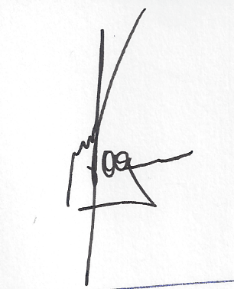 Marco Antonio NogueiraPró-Reitor de Ensino SuperiorCURSOCÓDIGO E NOME DA DISCIPLINANOME CANDIDATO E R.A.Administração63592 – matemática para decisões admisnistrativas I5035027 – George Elias Rosa MoreiraAdministração63458 – MATEMÁTICA BÁSICA5141070 – Isabel Martins NeryCiências Contábeis63593 – CONTABILIDADE BÁSICA5138897 – Guilherme Geraldo RodriguesArquitetura22786 – conforto ambiental 15128606 – Júlia Magnino FlemingArquitetura22757 – desenho ambiental5040919 – Lucinéia Souza MouraArquitetura22805 – projeto de arquitetura 45132312 – Ana Karolyna de Melo AraujoArquitetura22805 – projeto de arquitetura 45132438 – Larissa ChudekArquitetura22768 – HISTÓRIA E TEORIA DA ARQUITETURA, DO URBANISMO E DO PAISAGISMO II 5141789/1 – Geovana Gabriela TuckmantelArquitetura22756 – PSICOLOGIA ECOLOGIA PAISAGEM5138735 – Lorena Rodrigues de Oliveira TostaArquitetura22756 – PSICOLOGIA ECOLOGIA PAISAGEM5144746 – Ádler Henrique Oliveira BragançaDireito30806 – DIREITO CONSTITUCIONAL 25035639 – Karina Milhorim da Silva Direito30806 – DIREITO CONSTITUCIONAL 25136872 – Lucas Ferreira Mazete LimaDireito30825 – DIREITO DO TRABALHO 25134007 – Alessa Campos LemppDireito30869 – DIREITO PROCESSO TRIBUTÁRIO5129844 – Lívia Brugger DomingosDireito99390 – LEITURA E PRODUÇÃO DE TEXTOS ACADÊMICOS5144680 – Júlia Barbassa FrançaDireito99390 – LEITURA E PRODUÇÃO DE TEXTOS ACADÊMICOS5140626 – Stephanie César FerreiraDireito99390 – LEITURA E PRODUÇÃO DE TEXTOS ACADÊMICOS5146508 – Stefane Franklin Braz CanedoEnfermagem18196 – BASES TÉCNICAS DE ENFERMAGEM 15137122 – Thaís Moura Amado VilêteEnfermagem18229 – BASES TÉCNICAS DE ENFERMAGEM 25136820 – Luana Barbosa SeverinoEnfermagem18207 – ASSISTÊNCIA DE ENFERMAGEM À SAÚDE DA CRIANÇA E DO ADOLESCENTE5135103 – Sofia Nobre NovaisEnfermagem18199 – ENFERMAGEM EM SAÚDE DO ADULTO E DO TRABALHADOR5125472 – Ana Carolina Costa PessoaEnfermagem18224 – MORFOLOGIA APLICADA À ENFERMAGEM5142573 – Carolina de Cassia Braga MaiaEnfermagem90402 – MORFOLOGIA E FUNCIONAMENTO DOS SISTEMAS ORGÂNICOS5128902 – Maria Paula Vieira NunesEnfermagem90505 – PRIMEIROS SOCORROS5143633 – Karine Fernandes BebianoEnfermagem18222 – PROMOÇÃO E EDUCAÇÃO EM SAÚDE COLETIVA5136778 – Maria Aline LeocádioEnfermagem18226 – SAÚDE MENTAL5133145 – Douglas de Oliveira SilvaEnfermagem18226 – SAÚDE MENTAL5131477 – Mary Carla Velasco de MeloEnfermagem18231 – SISTEMATIZAÇÃO DA ASSISTÊNCIA EM ENFERMAGEM5138248 – Igor José de Oliveira EliasEnfermagem18232 – SEMIOLOGIA E SEMIOTÉCNICA PARA ENFERMAGEM5133502 – Luiz  Fernando ManzanEngenharia Civil90484 – cálculo diferencial e  integral i5143630 – Gabriel Henrique SilvaEngenharia Civil90484 – cálculo diferencial e  integral i5143560 – Lucas Mendes ValérioEngenharia Civil90489 – CÁLCULO DIFERENCIAL E INTEGRAL II5142257 – Mayka de Oliveira FerreiraEngenharia Civil90489 – CÁLCULO DIFERENCIAL E INTEGRAL II5142540 – Luiz Eugênio de Resende BarcelosEngenharia Civil90481 – Álgebra linear5141348 – Daniela Cruvinel da CostaEngenharia Civil90481 – Álgebra linear5142780 – Lara Maria LacerdaEngenharia Civil90485 – Geometria analítica5141759 – Guilherme RabelloEngenharia Civil90482 – PRÉ-CÁLCULO5145807 – Eduarda Bianchi de OliveiraEngenharia Civil90482 – PRÉ-CÁLCULO5145830 – Ana Carolina Saconato de MedeirosEngenharia Civil90486 – ESTATÍSTICA DESCRITIVA5146473 – Júlio César SilvaEngenharia Civil90490 – ESTATÍSTICA INFERENCIAL5142423 – Giovani Dionizio da SilvaEngenharia Civil10653 – RESISTÊNCIA DOS MATERIAIS5138108 – Gabriel Ramalho Raslan – 4hsEngenharia Civil10653 – RESISTÊNCIA DOS MATERIAIS5138285 –Leiliane de Fátima Artagnan – 4hsEngenharia Química86085 – CINÉTICA E CÁLCULO DE REATORES5134985 – João dos SantosEngenharia Química86072 – TERMODINÂMICA APLICADA5135570 – Carolina Ramos SilvaFarmácia52354 – FARMACOBOTÂNICA E FARMACOGNOSIA5125075 – Mariane Demeterco da SilvaFarmácia90402 – MORFOLOGIA E FUNCIONAMENTO DOS SISTEMAS ORGÂNICOS5145327 – João Vítor de Almeida PereiraFarmácia52356 – CONTROLE DE QUALIDADE FÍSICO-QUÍMICO I5105311 – Luana Afonso Romão dos SantosFisioterapia54267 – FISIOTERAPIA EM URGÊNCIA E EMERGÊNCIA5136371 – Anna Karolina Barbosa dos SantosFisioterapia54267 – FISIOTERAPIA EM URGÊNCIA E EMERGÊNCIA5131255 – Jéssica Fernanda SilvaFisioterapia90402 – MORFOLOGIA E FUNCIONAMENTO DOS SISTEMAS ORGÂNICOS5139556 – Maria Eduarda Silva SimõesFisioterapia90402 – MORFOLOGIA E FUNCIONAMENTO DOS SISTEMAS ORGÂNICOS5131421 – Lilian Machado SilveiraFisioterapia90402 – MORFOLOGIA E FUNCIONAMENTO DOS SISTEMAS ORGÂNICOS5138078 – Ronaldo Luís Abdalla SilvaFisioterapia90401 – UNIDADE DA VIDA E DESENVOLVIMENTO BIOLÓGICO5120620 – Patrícia Ferreira dos SantosMedicina19287 – ADAD - AGRESSÃO-DEFESA-ADAPTAÇÃO-DOENÇA I5142951 – Danielle Silva BorgesMedicina19287 – ADAD - AGRESSÃO-DEFESA-ADAPTAÇÃO-DOENÇA I5143191 – Délya Suellen Magalhães DuarteMedicina19287 – ADAD - AGRESSÃO-DEFESA-ADAPTAÇÃO-DOENÇA I5143256 – Yago Samuel Ferreira SilvaMedicina19330 – INTRODUÇÃO AOS PROCEDIMENTOS HOSPITALARES5138274 – Sicília Lins Peixoto ArrudaMedicina19330 – INTRODUÇÃO AOS PROCEDIMENTOS HOSPITALARES5130433 – Fernanda Silva Araujo RôsoMedicina19226 – CIÊNCIAS FISIOLÓGICAS I5143729 – Lorena Santos PereiraMedicina19231 - CIÊNCIAS FISIOLÓGICAS II5143295 -  Júlia Miranda CarvalhoMedicina19231 - CIÊNCIAS FISIOLÓGICAS II5141997 – Mariana Nunes FariaMedicina19223 - CIENCIAS MORFOLÓGICAS I5137805 - Beatriz Borges Rodrigues Medicina19223 - CIENCIAS MORFOLÓGICAS I5144351 – Fábio dos Santos EliasMedicina19223 - CIENCIAS MORFOLÓGICAS I5143764 – Rita de Cássia Medeiros QueirozMedicina19223 - CIENCIAS MORFOLÓGICAS I5144947 – Mônica Ferreira Silva CruvinelMedicina19223 - CIENCIAS MORFOLÓGICAS I5144546 – Marco Antônio de Melo Medicina19223 - CIENCIAS MORFOLÓGICAS I5141579 – Brenda de Paula Junqueira AfonsoMedicina19223 - CIENCIAS MORFOLÓGICAS I5136062 – Maria Clara Faustino LinharesMedicina19223 - CIENCIAS MORFOLÓGICAS I5141801 – Luciana Fernandes CastroMedicina19223 - CIENCIAS MORFOLÓGICAS I5144217 – Marcella Luciano de OliveiraMedicina19227 - CIENCIAS MORFOLÓGICAS I5144545 – Letícia Santos Barbosa CortesMedicina19227 - CIENCIAS MORFOLÓGICAS II5137731 – Maria Lopes de AquinoMedicina19227 - CIENCIAS MORFOLÓGICAS II5141992 – Eduarda Hiss  FariaMedicina19227 - CIENCIAS MORFOLÓGICAS II5103468 – Marcela BeghiniMedicina19227 - CIENCIAS MORFOLÓGICAS II5143992 – Gabriella Dias RibeiroMedicina19227 - CIENCIAS MORFOLÓGICAS II5143688 – Clara Alvina Davi CoelhoMedicina19227 - CIENCIAS MORFOLÓGICAS II5139541 – Gyovanna de Oliveira SilvaMedicina19227 - CIENCIAS MORFOLÓGICAS II5144402 – Sabrina Marques FerreiraMedicina19227 - CIENCIAS MORFOLÓGICAS II5139087 – Ana Clara Loyola de Aguiar AndradeMedicina19232 - CIENCIAS MORFOLÓGICAS III5142271 – Arthur Césario de Castro NetoMedicina19232 - CIENCIAS MORFOLÓGICAS III5136829 – Luiza Miziara BrochiMedicina19232 - CIENCIAS MORFOLÓGICAS III5136987 – Giovani Zago BorgesMedicina19232 - CIENCIAS MORFOLÓGICAS III5136047 – Pamela Morlin de AraújoMedicina19232 - CIENCIAS MORFOLÓGICAS III5138896 – Ariane Araújo SilvaMedicina19232 - CIENCIAS MORFOLÓGICAS III5136926 – Gabriela Várginha DaláfiniMedicina1 19237 - CIENCIAS MORFOLÓGICAS IV5138284 – Thalia Carriço MendesMedicina1 19237 - CIENCIAS MORFOLÓGICAS IV5138276 – Vitória Paro de SimoneMedicina 119237 - CIENCIAS MORFOLÓGICAS IV5137259 – Rafael Rocha RodriguesMedicina1 19237 - CIENCIAS MORFOLÓGICAS IV5137496 – Leonardo Soares Ataíde OliveiraMedicina119241 – SEMIOLOGIA5136048 – Letícia Machado DumontMedicina1 19241 – SEMIOLOGIA5138098 – Hector Antunes Pimenta RibeiroMedicina119241 – SEMIOLOGIA5136798 – Victor Ferro BorgesMedicina1 19241 – SEMIOLOGIA5136904 – Adriano Silverio da Paixão FilhoMedicina Veterinária51273 – BIOQUÍMICA ANIMAL E BIOFÍSICA I5143546 – Lauriane Rodovalho Rodrigues MoraisMedicina Veterinária51298 – BOVINOCULTURA DE LEITE5137791 – Maria Eduarda RodriguesMedicina Veterinária51274 - CITOLOGIA, HISTOLOGIA, EMBRIOLOGIA GERAL VETERINÁRIA5144958 – Renata Carolina Barbosa de MeloMedicina Veterinária51274 - CITOLOGIA, HISTOLOGIA, EMBRIOLOGIA GERAL VETERINÁRIA5144625 -  Victória Gabriella Silva SouzaMedicina Veterinária51300 – DIAGNÓSTICO LABORATORIAL5144230 – Catherine Marie France StasOdontologia90401 - A UNIDADE DA VIDA E O DESENVOLVIMENTO BIOLÓGICO5145416 – Amanda Renostro SouzaOdontologia20367 - MORFOLOGIA APLICADA  À  ODONTOLOGIA5028675 – Odorico Rodrigues NunesOdontologia20366 – BIOQUIMICA APLICADA À ODONTOLOGIA5145438 – Maria Eduarda Balduino Domingos AlvesOdontologia90506 – CIÊNCIAS FISIOLÓGICAS5142283 – Lorena Ribeiro Evangelista